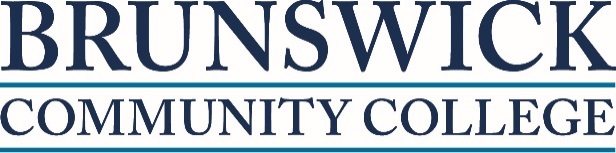 Tuition Table FA2018- SU2019
ATTENTION:  ALL STUDENTS!FAILURE TO “OFFICIALLY” WITHDRAW FROM UNWANTED COURSESCOULD RESULT IN TUITION/FEE CHARGES; “OFFICIAL” WITHDRAWALPROCEDURES CAN BE FOUND IN THEBCC CATALOG AND STUDENT HANDBOOK.For information on a payment plan option, please see the Business Office.Student Activity Fee ScheduleActivity fees are charged for fall and spring semesters only.  No activity fee is charged for summer session.Technology FeeEffective Spring Semester 2003, all curriculum students will be charged a Technology Fee.  The Technology Fee is used to defray the costs of operating the open computer labs.  Fees collected are used to purchase consumables (such as paper, toner cartridges, etc.), equipment upgrades, and software.Student Accident InsuranceStudent Accident Insurance fee provides partial coverage for accidents occurring at school or during an off-campus, school sponsored activity.  The insurance fee is $1.50 per semester and is charged to all students.TUITION REFUND POLICYA 100 percent refund shall be made if the student officially withdraws prior to the first day of class(es) of the academic semester as noted in the college calendar.  Also, a student is eligible for a 100 percent refund if the class in which the student officially registered is canceled due to insufficient enrollment.A 75 percent refund shall be made if the student officially withdraws from the class(es) prior to or on the official 10 percent point of the semester.  For classes beginning at times other than the first week (seven calendar days of the semester), a 100 percent refund shall be made if the student officially withdraws from the class prior to the first class meeting.  A 75 percent refund shall be made if the student officially withdraws from the class prior to or on the 10 percent point of the class. Semester Hours North Carolina ResidentNon-North Carolina Resident1 Hour $76.00$268.002 Hours152.00536.003 Hours228.00804.004 Hours304.001,072.005 Hours380.001,340.006 Hours456.001,608.007 Hours532.001,876.008 Hours608.002,144.009 Hours684.002,412.0010 Hours760.002,680.0011 Hours836.002,948.0012 Hours912.003,216.0013 Hours988.003,484.0014 Hours1,064.003,752.0015 Hours1,140.004,020.0016 Hours or more1,216.004,288.00Semester hoursActivity Fee7 hours or more$32.504-6 hours$20.001-3 hoursNo Activity FeeSemester HoursTechnology Fee7 hours and more$16.006 hours or less$  8.00